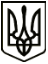 УкраїнаМЕНСЬКА МІСЬКА РАДАЧернігівська область(четверта сесія восьмого скликання )РІШЕННЯ24 березня 2021 року 	№ 120Про затвердження технічної  документації із землеустрою по встановленню меж земельних ділянок (паї) громадянам на території Менської міської територіальної громадиРозглянувши заяви громадян щодо затвердження технічної документації із землеустрою по встановленню (відновленню) меж земельних ділянок та виділення земельних часток (паїв) в натурі (на місцевості) на території Менської міської територіальної громади, керуючись Законом України «Про порядок виділення в натурі (на місцевості) земельних ділянок  власникам земельних часток (паїв)» та п. 34 ч. 1 ст. 26 Закону України «Про місцеве самоврядування в Україні» Менська міська рада ВИРІШИЛА:Затвердити технічну документацію із землеустрою по встановленню (відновленню) меж земельних ділянок, виділити в натурі (на місцевості) земельні частки (паї) на підставі сертифікатів на право на земельну частку (пай) та передати громадянам у власність земельні ділянки для ведення товарного сільськогосподарського виробництва на території Менської міської територіальної громади:за межами с. Бірківка:Колотило Анатолій Федорович 	1,0621 га	7423081500:04:000:1220за межами с. Блистова:Гальчук Юлія Григорівна	0,6806 га	7423081000:04:000:0509Гальчук Олександр Григорович	0,6806 га	7423081000:04:000:0510Гальчук Михайло Григорович	0,6806 га	7423081000:04:000:0511Убогович Наталія Григорівна	0,6806 га	7423081000:04:000:0508Гальчук Марина Григорівна	0,6806 га	7423081000:04:000:0512за межами с. Волосківці:Орішко Олександр Григорович	0, 2201 га	7423082000:03:000:0617за межами с. Дягова:Василенко Любов Петрівна 	3,2938 га	7423083500:05:000:0177Василенко Любов Петрівна 	0,4845 га     	7423083500:03:000:1283Василенко Любов Петрівна 	0,3386 га     	7423083500:03:000:1321Коновал Оксана Федорівна	2,3980 га   	7423083500:05:000:0014Коновал Оксана Федорівна	0,3487 га    	7423083500:03:000:0285Коновал Оксана Федорівна	0,8935 га    	7423083500:03:000:1277за межами с. Киселівка:Трофімцова Валентина Петрівна	2,4222 га	7423084500:04:000:0908	за межами с. Куковичі:Трофімцова Валентина Петрівна	0,4101 га	7423085000:08:000:0746за межами с. Ліски:Безлюдна Наталія Миколаївна	1,7907 га	7423085900:07:000:0093Безлюдна Наталія Миколаївна	1,4820 га	7423085900:08:000:0357Щербина Володимир Андрійович	0,7723 га	7423085900:09:000:1302за межами смт. Макошине:Бусел Єфросинія Романівна 	2,4417 га	7423055700:05:000:0073Бусел Єфросинія Романівна 	0,1958 га	7423055700:07:000:0989Бусел Єфросинія Романівна 	0,0227 га	7423055700:08:000:1103Бусел Єфросинія Романівна 	1,5140 га	7423055700:06:000:0841за межами м. Мена:Джигун Любов Петрівна    	0,3768 га	7423010100:03:000:0558за межами с. Осьмаки:Кравченко Анатолій Акимович	0,6392 га	742308700:03:000:0096Кравченко Анатолій Акимович	1,1856 га	742308700:03:000:0132за межами с. Покровське:Салтан Анатолій Петрович	2,7779 га	7423084000:03:000:0188 за межами с. Семенівка:Єрмоленко Марія Іванівна 	0,5623 га	7423087600:03:000:0188Єрмоленко Марія Іванівна 	1,1107 га	7423087600:04:000:0349Єрмоленко Марія Іванівна 	0,2499 га	7423087600:07:000:0529за межами с. Слобідка:Салтан Анатолій Петрович	0,1700 га	7423088200:02:000:2006 за межами с. Стольне:Антоненко Марія Мефодіївна	0,3129 га	7423088500:11:000:1015Антоненко Марія Мефодіївна	2,3569 га	7423088500:06:000:0041Халаш Антоніна Петрівна   	2,7595 га	7423088500:06:000:0039Халаш Антоніна Петрівна   	0,3129 га	7423088500:11:000:1014за межами с. Ушня:Роговий Володимир Іванович	0,4583 га    	7423089000:06:000:11941/2за межами с. Феськівка:Роговий Володимир Іванович	1,8425 га    	7423089500:03:000:04221/2Роговий Володимир Іванович	0,6403 га    	7423089500:04:000:11941/2Контроль за виконанням рішення покласти на заступника міського голови з питань діяльності виконавчого комітету Менської міської ради В.І.Гнипа.Міський голова	Г.А. Примаков